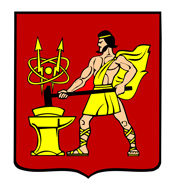 АДМИНИСТРАЦИЯ ГОРОДСКОГО ОКРУГА ЭЛЕКТРОСТАЛЬМОСКОВСКОЙ   ОБЛАСТИРАСПОРЯЖЕНИЕ ____18.05.2022___ № ____137-р_______Об изменении существенных условий контракта в части выплаты авансового платежа по муниципальному контрактуВ соответствии с частью 65.1 статьи 112 Федерального закона от 05.04.2013 № 44 - ФЗ «О контрактной системе в сфере закупок товаров, работ, услуг для обеспечения государственных и муниципальных нужд», Постановлением Правительства Московской области от 22.03.2022 № 269/11 «Об изменении существенных условий контрактов, заключенных для обеспечения государственных нужд Московской области, в части выплат аванса и о внесении изменений в постановление правительства Московской области от 21.12.2013 № 1184/57 «О порядке взаимодействия при осуществлении закупок для государственных нужд Московской области и муниципальных нужд», учитывая письмо Министра строительного комплекса Московской области от 31.03.2022 года № 21Исх-2051, обращения Акционерного общества 1015 Управление специализированных монтажных работ от 04.05.2022 № 81, о необходимости изменения существенных условий в связи с возникшими независимыми от сторон обстоятельствами,1. Изменить существенные условия по муниципальному контракту в части изменения порядка выплаты аванса, указанного в прилагаемом Перечне изменений существенных условий муниципального контракта, согласно приложения к настоящему Распоряжению (далее - муниципальный контракт), муниципальный контракт «Выполнение проектной документации и выполнение работ по капитальному ремонту объекта капитального строительства: "СОШ №16 с УИОП по адресу: г.Электросталь, ул.Карла Маркса, д.44"» № 005576-22 от 17.03.2022 года.2. Изменить по соглашению сторон существенные условия муниципального контракта в части изменения порядка выплаты аванса, указанного в Перечне изменений существенных условий муниципального контракта, согласно приложения к настоящему Распоряжению, с учетом норм действующего законодательства Российской Федерации и законодательства Московской области.3. Настоящее распоряжение вступает в силу с даты подписания.4. Разместить настоящее распоряжение на официальном сайте городского округа Электросталь Московской области. в информационно-телекоммуникационной сети «Интернет» по адресу: www.electrostal.ru. 5. Контроль за исполнением настоящего Распоряжения возложить на заместителя Главы Администрации городского округа Электросталь Московской области Денисова В.А.Глава городского округа                                                                                      И.Ю. ВолковаПриложениек Распоряжению от «__18___» __05.____ 2022г. № _____137-р______Перечень изменений существенных условий муниципального контракта№ п/пНомер муниципального контракта/наименование объектаДата заключения муниципального контрактаРазмер авансового платежа по муниципальному контракту (руб.)Новый порядок выплаты аванса по муниципальному контракту1№ 005576-22Выполнение проектной документации и выполнение работ по капитальному ремонту объекта капитального строительства: "СОШ №16 с УИОП по адресу: г.Электросталь, ул.Карла Маркса, д.44"17.03.202250 129 845,571. Выставление счета на выплату аванса: Срок начала исполнения вида (этапа) работ: 0 дней от даты подписания документа- предшественника «Акт о приемке выполненных работ (сметная документация)» (Разработка проектно-сметной документации (инженерные изыскания, проектная документация, рабочая документация) включая экспертизу результатов инженерных изысканий, экспертизу проектной документации);Срок окончания исполнения вида (этапа) работ: 5 рабочих дней от даты подписания документа- предшественника «Акт о приемке выполненных работ (сметная документация)» (Разработка проектно-сметной документации (инженерные изыскания, проектная документация, рабочая документация) включая экспертизу результатов инженерных изысканий, экспертизу проектной документации);2. Акт о приемке выполненных работ (сметная документация)Копии положительных заключений государственной экспертизы в части: достоверности определения сметной стоимости строительства Подписание: Подрядчик - 2 рабочих дней от даты окончания исполнения обязательства; Заказчик- 2 рабочих дня от даты получения документа.